PUBLICAȚIE CĂSĂTORIEAstăzi 16.10.2019 a  fost înregistrată declarația de căsătorie a d-lui   VIDREAN MIHĂIŢĂ – EMIL în vârstă de 30 ani, domiciliat în Com. Măguri – Răcătău, sat Măguri – Răcătău, Judeţul Cluj și a d-nei BERE – BILA ANA – AURORA vârstă de 19 ani, domiciliată în Comuna Bratca, Sat. Lorău, Judeţul Bihor.În temeiul art.285 din Codul Civil (legea nr.287/2009 republicată), orice persoană poate face opunere la căsătorie, dacă există o piedică legală ori dacă alte cerinţe ale legii nu sunt îndeplinite.Opunerea la căsătorie se va face numai în scris, cu arătarea dovezilor pe care ea se întemeiază, în termen de 10 zile de la data afişării.Ofiţer de stare civilă                                                                                       MIHAELA BILA                                              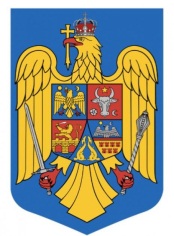 ROMÂNIAJUDEŢUL BIHORCOMUNA BRATCABRATCA  Nr. 126TEL. 0259/315650 – FAX. 0259/473256 E-mail: primaria.bratca@cjbihor.ro, primariabratca@yahoo.com 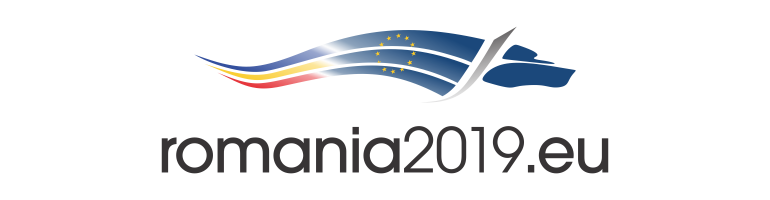 Nr.6474 din 16.10.2019ROMÂNIAJUDEŢUL BIHORCOMUNA BRATCABRATCA  Nr. 126TEL. 0259/315650 – FAX. 0259/473256 E-mail: primaria.bratca@cjbihor.ro, primariabratca@yahoo.com Nr.6474 din 16.10.2019